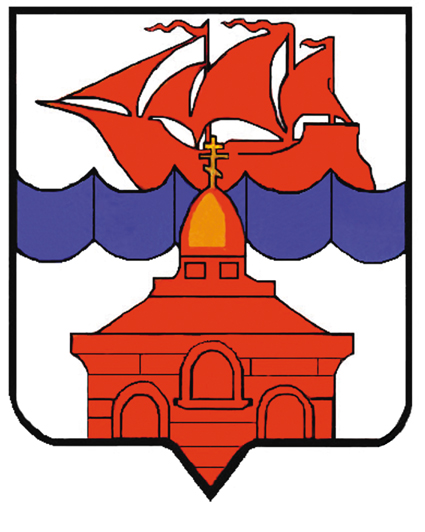 РОССИЙСКАЯ  ФЕДЕРАЦИЯКРАСНОЯРСКИЙ КРАЙТАЙМЫРСКИЙ ДОЛГАНО-НЕНЕЦКИЙ МУНИЦИПАЛЬНЫЙ РАЙОНАДМИНИСТРАЦИЯ СЕЛЬСКОГО ПОСЕЛЕНИЯ ХАТАНГАПОСТАНОВЛЕНИЕ09.06.2012 г.                                                                                                                    № 079  - П                                                                                                                                                                         О внесении изменений и дополненийв Постановление администрации сельского поселения Хатанга от 11.08.2011г.№ 109-П «Об исполнении наказания в виде исправительных и обязательных работна территории муниципального образования «Сельское поселение Хатанга»В целях обеспечения исполнения наказаний в виде исправительных и обязательных работ на территории муниципального образования «Сельское поселение Хатанга», руководствуясь ст. 25 Уголовно-исполнительного кодекса РФ, ст. 49, ст.50 гл.9 раздел 3, гл. 4 раздел 2 Уголовного кодекса РФ, в соответствии с п. 1 ст. 37  Устава сельского поселения Хатанга,ПОСТАНОВЛЯЮ:1. Внести в Постановление администрации сельского поселения Хатанга от 11.08.2011 г. № 109-П «Об исполнении наказания в виде исправительных и обязательных работ на территории муниципального образования «Сельское поселение Хатанга» (далее –Постановление) следующие изменения и дополнения:1.1. Пункт 2 Постановления  изложить в следующей редакции:«2. Определить следующие организации для отбывания наказания в виде  исправительных работ:2.1. Муниципальное унитарное предприятие «Жилищно-коммунальное хозяйство сельского поселения Хатанга».2.2. ОАО «Полярная ГРЭ».2.3. ЗАО «Горняк».2.4. МУП «Хатанга-Энергия».2.5. Сельскохозяйственный потребительский снабженческо-сбытовой перерабатывающий кооператив «Катырык».2.6. Промыслово- рыболовецкая артель (колхоз) «Центральный».2.7. Промыслово- рыболовецкая артель  «Хета» (колхоз) (ПРА «Хета»).2.8. Промыслово- рыболовецкая артель «Кресты» (колхоз) (ПРА «Кресты»).2.9. Промыслово- рыболовецкая артель «Новорыбная» (колхоз) (ПРА «Новорыбная»).2.10. Промыслово- рыболовецкая артель «Сындасско» (колхоз) (ПРА «Сындасско»).2.11. ЗАО «Хатангский морской торговый порт».2.12. МБУЗ «Таймырская районная больница № 1» 2.13. Муниципальное бюджетное учреждение культуры «Хатангский культурно-досуговый комплекс».2.14. Норильский почтамт УФПС Красноярского края - филиал ФГУП «Почта России» ОПС Хатанга.2.15. Федеральное государственное учреждение «Государственный природный биосферный заповедник «Таймырский».2.16. Образовательные учреждения  сельского поселения Хатанга.1.2. Дополнить Постановление пунктом 3 в следующей редакции:« 3. Определить следующие виды обязательных  работ: 3.1. Муниципальное унитарное предприятие «Жилищно-коммунальное хозяйство сельского поселения Хатанга» (уборка и очистка улиц, тротуаров, дворов от мусора, снега и льда)3.2. ОАО «Полярная ГРЭ» уборка и очистка улиц, тротуаров, дворов от мусора, снега и льда)3.3. ЗАО «Горняк» (погрузочно-разгрузочные работы, подсобные работы, фасовка товаров).3.4. ЗАО «Хатангский морской торговый порт» (погрузочно-разгрузочные работы, подсобные работы).3.5.МБУЗ «Таймырская районная больница № 1» (уборка служебных помещений).3.6. Муниципальное бюджетное учреждение культуры «Хатангский культурно-досуговый комплекс» (уборка служебных помещений).3.7. МУП «Хатанга-Энергия» (уборка территории, служебных помещений).»4. Пункты 3,4,5,6,7,8 Постановления считать пунктами 4,5,6,7,8,9 соответственно.5. Настоящее Постановление вступает в силу со дня его подписания и подлежит обязательному опубликованию.6. Контроль за исполнением  настоящего Постановления оставляю за собой.И.о. Руководителя администрациисельского поселения Хатанга                                                                                 Е.А. Бондарев